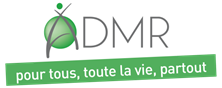 RECRUTE   3 Personnes  (Aides à Domicile et/ou Auxiliaires de Vie)Lieu : MEGEVE           Secteur d’intervention : Combloux – Demi-Quartier – Megève – Praz-sur-ArlyContrat : C.D.I. Temps Plein ou 30 heures/hebdoDéplacements : Permis B - véhicule nécessaireTéléphone de service Rémunération : base mensuelle débutant(e) temps plein : 1.554,58 € (bruts) Reprise d’ancienneté et d’expérience – Si Travail dimanche et jour férié (majoration conventionnelle) Temps et kms de déplacement indemnisés (Convention Collective)Formations assurées pour une montée en compétencesMissions et activités proposéesService en interventions à domicile auprès de personnes âgées, malades ou handicapées(entretien du lieu de vie – accompagnement – aide humaine)Portage repas Planification sur 5 jours par semaine – travail week-end – Tâches courantes : Entretien du lieu de vie – Hygiène, confort, alimentation – Accompagnement - Aide à l’autonomie Soutien psychologique et intellectuel – Lutte contre l’isolement et maintien du lien socialSecteur : Combloux – Demi-Quartier – Megève – Praz-sur-ArlyProfil Expérience souhaitée - Débutant(e) accepté(e)Qualités : Bonne Humeur - Patience et Empathie - Ponctualité - Autonomie - Polyvalence - Adaptabilité